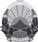 РЕПУБЛИКА СЕВЕРНА МАКЕДОНИЈА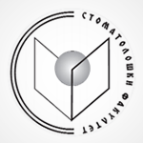 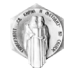 Р.Бр.ИДИмеПрезимеПоени1104073АризВолина87,6572104056МаријаТемелковска78,979